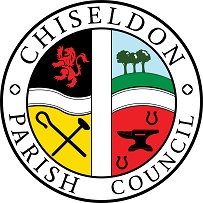 You are summoned to the FEBRUARY 2021 PARISH COUNCIL MEETING.AGENDA on Monday 8th February 2021 at 7.30pm.  Virtual meeting via Microsoft Teams. See bottom of agenda for link.  PUBLIC RECESS   -   to receive questions and comments from the public on Council related matters.  Members of the public are allowed to address the Chair for 3 minutes.  No decisions will be taken at this meeting. Discussion will only take place when a subject raised is within an agenda item.  Maximum 10 minutesCONFIDENTIAL ITEMSExempt itemsCertain items are expected to include the consideration of exempt information Finance Committee is, therefore, recommended to resolve "That, in accordance with Section 100A(4) of the Local Government Act 1972, the public be excluded during the discussion of the matters referred to in the items listed below, on the grounds that they involve the likely disclosure of exempt information, as defined in the respective paragraph of Part 1 of Schedule 12A of the Act, and the public interest in maintaining the exemption outweighs the public interest in disclosing the information".Item restricted:Item 12. Update on confidential item in regards to engaging a solicitor for an ongoing legal matter.   Reason for Restriction:Schedule 12(A) Local Government Act 1972, Paragraph (1,2,3):Information relating to any individual.Information which is likely to reveal the identity of an individual.Information relating to the financial or business affairs of any particular person (including the authority holding that information).Condition:Information is not exempt if it is required to be registered under-The Companies Act 1985The Friendly Societies Act 1974The Friendly Societies Act 1992The Industrial and Provident Societies Acts 1965 to 1978The Building Societies Act 1986 (recorded in the public file of any building society, within the meaning of the Act)The Charities Act 199Information is exempt to the extent that, in all the circumstances of the case, the public interest in maintaining the exemption outweighs the public interest in disclosing the information.Information is not exempt if it relates to proposed development for which the local planning authority may grant itself planning permission pursuant to Regulation 3 of the Town & Country Planning General Regulations 1992(a).---CO-OPTION BY VOTE OF NEW PARISH CLLRS. Danielle Simpson and Jillian Robertson have indicated they wish to be co-opted as Cllrs.2.  LIST ATTENDANCES AND VOTE ON APPROVAL OF APOLOGIES FOR ABSENCE (Absences without apologies to be noted separately)3. DECLARATIONS OF INTERESTS and vote on any dispensations requested.4. APPROVAL OF MINUTES – Full Council meeting 11th January 2021.  5. ACTION POINTS	6. COVID19 - food box and volunteer efforts update  (Requested by Cllr Sunners)  See written update from Administration Officer loaded onto MS Teams.7. COMMUNITY SAFETY, inc Police report8.  Ward Cllr reports 9.   Information provided to Councillors on 2 Licencing Policies that SBC are reviewing. See additional documentation10. Review of Policies and procedures:Updated Equality and Diversity Policy – loaded into MS Teams.Talking with Developers Policy – loaded into MS Teams.FINANCE ITEMS11.  Vote on whether to approve the costs of printing a Parish update Newsletter for all homes in the Parish. See additional documentation12. Vote on whether to approve any final grant requests that are submitted prior to the March 31st 2021 deadline.13. CONFIDENTIAL ITEM Update on confidential item in regards to engaging a solicitor for an ongoing legal matter.  14. Vote on spending £550 CIL funds on installing the “Talking Pirates” equipment at Castle View Play area (Approved by EGPA Committee). See additional documentation15. Vote on approval of spending £280 plus VAT on moss removal from pavements within the Parish. (Approved by EGPA) committee) See additional documentation16. Vote on how to spend Covid grant received from Government for loss of income for Chapel and Rec hall hire.   See additional documentation17. Vote on how to award the final £80.00 in the current financial years grants and donation fund the council hold. See additional documentation. To be considered alongside item 12 above.PLANNING ITEMS18. Discussion & Vote on replying to Planning Inspectorate on Earthline Appeal currently being considered. See additional documentation.19. COMMITTEE REPORTS:Finance – Review & Vote on January 2021 finance figures-loaded onto MS Teams in “Teams/Chiseldon Parish Council/Files” EGPA from Cllr RawlingsPlanning, Highways and Transport from Cllr KearseyRisk Assessment report from ClerkCorrespondence feedback for Cllrs – if available, loaded onto MS Teams in “Teams/Chiseldon Parish Council/Files”20.  Items for next agenda. (Cannot be discussed and/or voted on at this meeting)The next Full Council meeting will be on Monday 8th March 2021 at 7.30pm, remote meeting via MS TeamsContact details  Mrs Clair Wilkinson,    Clerk and Responsible Financial Officerclerk@chiseldon-pc.gov.uk     Tel 01793 740744 (office currently not staffed)Signed by Clerk:    C Wilkinson    Dated: 3rd February 2021      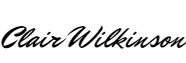 Public notice – if you comment during public recess at a council meeting your personal details (such as name and address as relevant) will be recorded on the minutes.  Please advise the Clerk at the time of speaking if you do not wish your personal details to be noted.  Please see our privacy policy on www.chiseldon-pc.gov.uk for full details of how we store & manage data. Legislation to allow the council to vote and/or act:Item 11. LGA 1972 s.142 (1A) Provision of information relating to matters of local governmentItem 12. LGA 1972 s137.Item 13 – LGA 1972 S222. Power of local authorities to prosecute or defend legal proceedings.
Item 14 - LGA 1894 s.8 (1)(i) Maintenance and Improvement of Parish Property or Public Health Amendment Act 1907 S.76(1) Power for provision of apparatus for recreation& games in a public park or Local government Misc Provisions Act 1976 s19(3) provision of recreational facilities.Item 15 -  Delegated by contract from SBC – Parishing Contract. Part of the Environmental Act 1980Item 17 –  LGA 1972 s137. The public should request a copy of additional materials for agenda items, directly to the clerk at clerk@chiseldon-pc.gov.ukMS Teams Link:https://teams.microsoft.com/l/meetup-join/19%3a0fcc4a7a194a4b47810de72ae97126ae%40thread.tacv2/1612183626958?context=%7b%22Tid%22%3a%22994eb4e1-2fcb-47f9-a34e-66c6767624a1%22%2c%22Oid%22%3a%22abfe080e-0d86-401d-95dd-e231c117cc34%22%7d